SPOLEK  PRO OBNOVU  A  ZACHOVÁNÍ  TRADICsrdečně zve na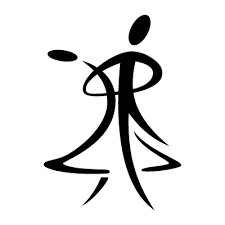 SPOLKOVÝ TANEČNÍ VEČERv pátek 31. března 2017 ve 20 hodinsál restaurace Radnice Petrovicek tanci a poslechu hraje skupina U- STYLEtombola, uvítací drink, soutěž o nejlepší pomazánkuVSTUPNÉ  150 Kč  (slosovatelné)Program:20.00 - 20.30     uvítací drink (v ceně vstupného)20.30 - 20.50     předtančení (skupina TRN V OKU Praha)22:30                 vyhodnocení soutěže24.00                 losování vstupenekFotokoutek (Happy Box) pro zachycení vzácné chvíle 20:30 – 00:30 (fotografie 10 Kč).Čerstvé, doma vyrobené pomazánky různých druhů (200g) přijímáme od 19:30 do 20:30. Mlsná porota ohodnotí jednoho vítěze. Zbylé pomazánky ochutnají všichni účastníci večera.SPOLEK  PRO OBNOVU  A  ZACHOVÁNÍ  TRADICsrdečně zve na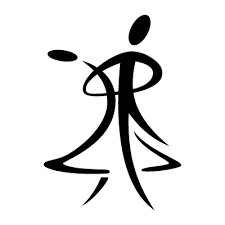 SPOLKOVÝ TANEČNÍ VEČERv pátek 31. března 2017 ve 20 hodinsál restaurace Radnice Petrovicek tanci a poslechu hraje skupina U- STYLEtombola, uvítací drink, soutěž o nejlepší pomazánkuVSTUPNÉ  150 Kč  (slosovatelné)Program:20.00 - 20.30     uvítací drink (v ceně vstupného)20.30 - 20.50     předtančení (skupina TRN V OKU Praha)22:30                 vyhodnocení soutěže24.00                 losování vstupenekFotokoutek (Happy Box) pro zachycení vzácné chvíle 20:30 – 00:30 (fotografie 10 Kč).Čerstvé, doma vyrobené pomazánky různých druhů (200g) přijímáme od 19:30 do 20:30. Mlsná porota ohodnotí jednoho vítěze. Zbylé pomazánky ochutnají všichni účastníci večera.